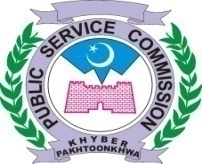 REVISED INTERVIEW PROGRAMME FOR THE MONTH OF JUNE, 2021PANEL – IPANEL – IIPANEL – IIIContinue………..PANEL – IVPANEL – VBY ORDER OF THE CHAIRMAN PSCNo. PSC / DR / int / 06/ JUN-2021-D							Dated:31.05.2021							                              	       Copy to the:-	NOTE:	No change in this schedule will be made without approval of the Hon’ble Chairman PSC.Concerned Assistants and Superintendants will issue interview call letters to all eligible candidates 15 days before the interview as per our Regulation No. 27(a). Moreover, cases of lowering target if necessary strictly be finalized before commencement of interviews. Excuse in both cases will not be accepted in lapse.Full number of candidates as ordered in interview programme may be called daily for interview and if less candidates remained against many days, then all should be adjusted on last day.In case of non availability of candidates, Assistant concerned will inform in written the interviewing panel and advisors two (02) days before.Number of candidates have been taken summarily as result of preliminary scrutiny. It may increase or decrease after proper scrutiny.DIRECTOR RECRUITMENTJUNE, 2021JUNE, 2021JUNE, 2021JUNE, 2021JUNE, 2021Post(s)Advt. No.Advt. No.CandidatesDealing SuperintendantMTWTHF-1---(02) Male Subject Specialist Pak Study (BPS-17) (Minority Quota) Leftover in Elementary & Secondary Education Department(02) Male Subject Specialist Pak Study (BPS-17) (Minority Quota) Leftover in Elementary & Secondary Education Department04/2021Sr. 0211 in allMr. Noor Muhammad--2--(03) Male Subject Specialist Chemistry (BPS-17) (Minority Quota) Leftover in Elementary & Secondary Education Department.(03) Male Subject Specialist Chemistry (BPS-17) (Minority Quota) Leftover in Elementary & Secondary Education Department.04/2021Sr. 0407 in all//---3-(01) Research Officer (Cereal Crops) (Minority Quota) in Agriculture Livestock and Cooperative Department(01) Research Officer (Cereal Crops) (Minority Quota) in Agriculture Livestock and Cooperative Department01/2021Sr.0301 in allMr. Iftikhar Bangash---3-(02) Male Librarian (BPS-17) (Minority Quota) Leftover in Elementary & Secondary Education Department.(02) Male Librarian (BPS-17) (Minority Quota) Leftover in Elementary & Secondary Education Department.04/2021Sr. 0503 in allMr. Noor Muhammad7891011(130) Male ASDEOs/ ADEOs (BPS-16) in Elementary & Secondary Education Department.(130) Male ASDEOs/ ADEOs (BPS-16) in Elementary & Secondary Education Department.09/2019.Sr. 05(a,b,c)14 daily10 on FridayMr. Noor Muhammad1415161718(130) Male ASDEOs/ ADEOs (BPS-16) in Elementary & Secondary Education Department.(130) Male ASDEOs/ ADEOs (BPS-16) in Elementary & Secondary Education Department.09/2019.Sr. 05(a,b,c)14 daily10 on FridayMr. Noor Muhammad2122---(130) Male ASDEOs/ ADEOs (BPS-16) in Elementary & Secondary Education Department.(130) Male ASDEOs/ ADEOs (BPS-16) in Elementary & Secondary Education Department.09/2019.Sr. 05(a,b,c)14 daily10 on FridayMr. Noor MuhammadMTWTHF-123-(22) Women Medical Officers/ Deputy District Population Welfare Officers (Tech)/ Instructor (Tech) (BPS-17) in Population Welfare Department02/2020.Sr. 4712 daily05 on FridayTotal=107Mr. Iftikhar Bangash78910-(22) Women Medical Officers/ Deputy District Population Welfare Officers (Tech)/ Instructor (Tech) (BPS-17) in Population Welfare Department02/2020.Sr. 4712 daily05 on FridayTotal=107Mr. Iftikhar Bangash-----(22) Women Medical Officers/ Deputy District Population Welfare Officers (Tech)/ Instructor (Tech) (BPS-17) in Population Welfare Department02/2020.Sr. 4712 daily05 on FridayTotal=107Mr. Iftikhar Bangash-15---(01) Senior Registrar Pathology (BPS-18) (Leftover) For DHQ And W&C/LM Teaching Hospitals Kohat.03/2021Sr. 0806 in allMr. Tanveer Musharraf-15---(01) Consultant Cardiologist (BPS-18) (Leftover) In Nawaz Sharif Kidney Hospital Manglor Swat.03/2021Sr. 0904 in all//-15---(01) Associate Professor Psychiatry (BPS-19) (Leftover) In Saidu Medical College Swat.03/2021Sr. 1001 in all//--16--(01) Associate Professor Chemical Pathology (BPS-19) (Leftover) In Saidu Medical College Swat.03/2021Sr. 1103 in all//--16--(01) Assistant Professor Cardiothoracic (BPS-18) (Leftover) In Saidu Medical College Swat.03/2021Sr. 1205 in all//--16--(01) Assistant Professor Medical Education (BPS-18) (Leftover) In Saidu Medical College Swat.03/2021Sr. 1301 in all//--16--(01) Assistant Professors Physiology (BPS-18) (Leftover) In Gajju Khan Medical College Swabi.03/2021Sr. 1404 in all//---17-(01) Associate Professor Anatomy (BPS-19) In Saidu College Of Dentistry Saidu Sharif Swat.03/2021Sr. 2002 in all//---17-(01) Associate Professor Physiology (BPS-19) In Saidu College Of Dentistry Saidu Sharif Swat.03/2021Sr. 2102 in all//---17-(01) Associate Professor Bio-Chemistry (BPS-19) In Saidu College Of Dentistry Saidu Sharif Swat.03/2021Sr. 2203 in all//---17-(01) Associate Professor Pharmacology (BPS-19) In Saidu College Of Dentistry Saidu Sharif Swat.03/2021Sr. 2303 in all//----18(01) Associate Professor Pathology (BPS-19) In Saidu College Of Dentistry Saidu Sherif Swat.03/2021Sr. 2404 in all//----18(01) Professor Forensic Medicine (BPS-20) (Leftover) In Saidu Medical College Swat.03/2021Sr. 2904 in all//----18(01) Senior Registrar Cardiac Surgery (BPS-18) (Leftover) In Gajju Khan Medical College, Swabi.03/2021Sr. 4402 in all//21----(01) Assistant Professor Forensic Medicine (BPS-18) (Leftover) In Saidu Medical College Swat.03/2021Sr. 3204 in all//21----(01) Assistant Professor Community & Preventive Dentistry (BPS-18) In Saidu College Of Dentistry, Saidu Sharif Swat.03/2021Sr. 3307 in all//-22---(02) Assistant Professor Oral Pathology (BPS-18) In Saidu College Of Dentistry, Saidu Sharif Swat.03/2021Sr. 3410 in all//-22---SENIOR REGISTRAR PLASTIC SURGERY (BPS-18) (Leftover) IN GAJJU KHAN MEDICAL COLLEGE, SWABI.03/2021Sr. 4803 in all//JUNE, 2021JUNE, 2021JUNE, 2021JUNE, 2021JUNE, 2021Post(s)Advt. No.Advt. No.CandidatesDealing SuperintendantMTWTHF--23--Assistant Professor Dental Material (BPS-18) In Saidu College Of Dentistry, Saidu Sharif Swat.Assistant Professor Dental Material (BPS-18) In Saidu College Of Dentistry, Saidu Sharif Swat.03/2021Sr. 3509 in allMr. Tanveer Musharraf--23--Assistant Professor Oral Biology (BPS-18) In Saidu College Of Dentistry, Saidu Sharif Swat.Assistant Professor Oral Biology (BPS-18) In Saidu College Of Dentistry, Saidu Sharif Swat.03/2021Sr. 3605 in all//---24-(01) Assistant Professor Oral & Maxillofacial Surgery (BPS-18) In Saidu College Of Dentistry, Saidu Sharif Swat.(01) Assistant Professor Oral & Maxillofacial Surgery (BPS-18) In Saidu College Of Dentistry, Saidu Sharif Swat.03/2021Sr. 3711 in all//----25(01) Assistant Professor Operative Or Restorative Or Conservative Dentistry (BPS-18) In Saidu College Of Dentistry, Saidu Sharif Swat.(01) Assistant Professor Operative Or Restorative Or Conservative Dentistry (BPS-18) In Saidu College Of Dentistry, Saidu Sharif Swat.03/2021Sr. 3807 in all//----25(117) Medical Officers (BPS-17) in Health Department(117) Medical Officers (BPS-17) in Health Department01/2021Sr.2901 in allMr. Javed28----(02) Assistant Professor Prosthodontics (BPS-18) In Saidu College Of Dentistry, Saidu Sharif Swat.(02) Assistant Professor Prosthodontics (BPS-18) In Saidu College Of Dentistry, Saidu Sharif Swat.03/2021Sr. 3906 in allMr. Tanveer Musharraf28----(01) Assistant Professor Oral Medicine (BPS-18) In Saidu College Of Dentistry, Saidu Sharif Swat.(01) Assistant Professor Oral Medicine (BPS-18) In Saidu College Of Dentistry, Saidu Sharif Swat.03/2021Sr. 4107 in all//-29---(01) Assistant Professor Periodontology (BPS-18) In Saidu College Of Dentistry, Saidu Sharif Swat.(01) Assistant Professor Periodontology (BPS-18) In Saidu College Of Dentistry, Saidu Sharif Swat.03/2021Sr. 4004 in all//-29---(01) Assistant Professor Orthodontics (BPS-18) In Saidu College Of Dentistry, Saidu Sharif Swat.(01) Assistant Professor Orthodontics (BPS-18) In Saidu College Of Dentistry, Saidu Sharif Swat.03/2021Sr. 4207 in all//--30--(01) Senior Registrar Nephrology (BPS-18) (Leftover) In Gajju Khan Medical College, Swabi.(01) Senior Registrar Nephrology (BPS-18) (Leftover) In Gajju Khan Medical College, Swabi.03/2021Sr. 4504 in all//--30--(01) Senior Registrar Anesthesia (BPS-18) (Leftover) In Gajju Khan Medical College, Swabi.(01) Senior Registrar Anesthesia (BPS-18) (Leftover) In Gajju Khan Medical College, Swabi.03/2021Sr. 4601 in all//--30--(01) Assistant Professor Plastic Surgery (BPS-18) (Leftover) In Gajju Khan Medical College Swabi.(01) Assistant Professor Plastic Surgery (BPS-18) (Leftover) In Gajju Khan Medical College Swabi.03/2021Sr. 5104 in all//--30--(01) Assistant Professor Cardiac Surgery (BPS-18) (Leftover) In Gajju Khan Medical College Swabi.(01) Assistant Professor Cardiac Surgery (BPS-18) (Leftover) In Gajju Khan Medical College Swabi.03/2021Sr. 5201 in all//--30--(01) Assistant Professor Forensic Medicine (BPS-18) (Leftover) In Gajju Khan Medical College Swabi.(01) Assistant Professor Forensic Medicine (BPS-18) (Leftover) In Gajju Khan Medical College Swabi.03/2021Sr. 5302 in all//--30--(01) Associate Professor Ophthalmology (BPS-19) (Leftover) In Saidu Medical College Swat/ Saidu Group Of Teaching Hospital Swat.(01) Associate Professor Ophthalmology (BPS-19) (Leftover) In Saidu Medical College Swat/ Saidu Group Of Teaching Hospital Swat.03/2021Sr. 5401 in all//MTWTHF7891011(41) Medical Entomologists (BPS-17) in Health Department05/2018,Sr.4302/2020,Sr.0814 daily10 on FridayTotal=80Mr. Javed14----(41) Medical Entomologists (BPS-17) in Health Department05/2018,Sr.4302/2020,Sr.0814 daily10 on FridayTotal=80Mr. Javed-15161718(110) Charge Nurses (BPS-16) in Health Department09/2019.Sr. 15 (a,b,c,d)15 daily10 on FridayTotal=588Mr. Tanveer Musharaf2122232425(110) Charge Nurses (BPS-16) in Health Department09/2019.Sr. 15 (a,b,c,d)15 daily10 on FridayTotal=588Mr. Tanveer Musharaf282930--(110) Charge Nurses (BPS-16) in Health Department09/2019.Sr. 15 (a,b,c,d)15 daily10 on FridayTotal=588Mr. Tanveer MusharafMTWTHF-1234(130) Male ASDEOs/ ADEOs (BPS-16) in Elementary & Secondary Education Department.09/2019.Sr. 05(a,b,c)14 daily10 on FridayMr. Noor Muhammad7891011(130) Male ASDEOs/ ADEOs (BPS-16) in Elementary & Secondary Education Department.09/2019.Sr. 05(a,b,c)14 daily10 on FridayMr. Noor Muhammad1415161718(130) Male ASDEOs/ ADEOs (BPS-16) in Elementary & Secondary Education Department.09/2019.Sr. 05(a,b,c)14 daily10 on FridayMr. Noor Muhammad2122232425(130) Male ASDEOs/ ADEOs (BPS-16) in Elementary & Secondary Education Department.09/2019.Sr. 05(a,b,c)14 daily10 on FridayMr. Noor Muhammad282930--(130) Male ASDEOs/ ADEOs (BPS-16) in Elementary & Secondary Education Department.09/2019.Sr. 05(a,b,c)14 daily10 on FridayMr. Noor MuhammadJUNE, 2021JUNE, 2021JUNE, 2021JUNE, 2021JUNE, 2021Post(s)Advt. No.Advt. No.CandidatesDealing SuperintendantMTWTHF78910-(07) Assistant District Attorney (BPS-17) in Law, Parliamentary Affairs & Human Rights Department(07) Assistant District Attorney (BPS-17) in Law, Parliamentary Affairs & Human Rights Department03/2020.Sr. 1212 dailyTotal=38Mr. Iftikhar Bangash14151617-(20) Assistant Engineer/ SDO (Civil) (BPS-17) in Irrigation Department(20) Assistant Engineer/ SDO (Civil) (BPS-17) in Irrigation Department10/2019.Sr. 90 (a,b,c,d)15 dailyTotal=101Mr. Muhammad Rafi212223--(20) Assistant Engineer/ SDO (Civil) (BPS-17) in Irrigation Department(20) Assistant Engineer/ SDO (Civil) (BPS-17) in Irrigation Department10/2019.Sr. 90 (a,b,c,d)15 dailyTotal=101Mr. Muhammad Rafi---24-(02) Assistant Engineers/ SDO (Mechanical) (BPS-17)(02) Assistant Engineers/ SDO (Mechanical) (BPS-17)10/2019.Sr. 9111 in all//28----(02) Deputy Directors (BPS-18) in the office of Director General, Environmental Protection Agency.(02) Deputy Directors (BPS-18) in the office of Director General, Environmental Protection Agency.09/2019.Sr. 0711 in all//-29---(01) Junior Instructor Law in Institutional & Human Resource Development & Management Directorate. (BPS-16)(01) Junior Instructor Law in Institutional & Human Resource Development & Management Directorate. (BPS-16)10/2019.Sr. 1606 in allMr. Iftikhar Bangash-29---(01) Assistant Director (BPS-17) in Directorate of Archives & Libraries.(01) Assistant Director (BPS-17) in Directorate of Archives & Libraries.10/2019.Sr.7806 in allMr. Muhammad Shoaib--30--(02) Librarian (BPS-17) in Directorate of Archives and Libraries Khyber Pakhtunkhwa.(02) Librarian (BPS-17) in Directorate of Archives and Libraries Khyber Pakhtunkhwa.10/2019Sr. 72 (a,b)10 in all//--30--(01) Law officer (BPS-17) in Inspectorate of Prisons.(01) Law officer (BPS-17) in Inspectorate of Prisons.10/2019,Sr. 8505 in allMr. Iftikhar BangashPS to Chairman PSCPS to Member-I, II, III, IV, V, VI, VII, VIII & IX PSCPs To Secretary PSCPs To Director ExamsPs To Sr. PsychologistPS TO DD-I, II, ADMN,  IT & Psychologist.A.D-I, II, III, IV, IT & (R&C)All Dealing Supdts.All Dealing AssistantsOffice Order File